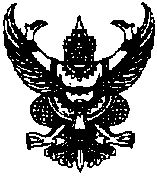 ประกาศองค์การบริหารส่วนตำบลอินคีรีเรื่อง  รายชื่อผู้ผ่านการสรรหาและการเลือกสรรเป็นพนักงานจ้าง----------------------------------		ตามที่องค์การบริหารส่วนตำบลอินคีรี ได้ประกาศรับสมัครบุคคลเพื่อการสรรหาและการเลือกสรรเป็นพนักงานจ้าง  ประเภทพนักงานจ้างตามภารกิจ  ตำแหน่ง ผู้ช่วยเจ้าหน้าที่พัฒนาชุมชน  จำนวน  1  อัตรา  ตามประกาศองค์การบริหารส่วนตำบลอินคีรี  ลงวันที่  6  สิงหาคม  2555 นั้น                    บัดนี้ องค์การบริหารส่วนตำบลอินคีรี ได้ดำเนินการสรรหาและการเลือกสรร โดยการประเมินสมรรถนะด้วยวิธีการสอบข้อเขียนและสอบสัมภาษณ์เรียบร้อยแล้ว จึงขอประกาศรายชื่อผู้ผ่านการสรรหาและการเลือกสรรเป็นพนักงานจ้างขององค์การบริหารส่วนตำบลอินคีรี ดังนี้	         พนักงานจ้างตามภารกิจ  ตำแหน่ง  ผู้ช่วยเจ้าหน้าที่พัฒนาชุมชน 	 	ทั้งนี้ ขอแจ้งให้ผู้ผ่านการสรรหาและการเลือกสรรได้ทราบว่า		1. บัญชีผู้ผ่านการสรรหาและเลือกสรร ใช้ได้ไม่เกิน 1 ปี นับตั้งแต่วันขึ้นบัญชีแต่ถ้ามีการสรรหาและเลือกสรรในตำแหน่งเดียวกันนี้อีก และได้ขึ้นบัญชีผู้ผ่านสรรหาและเลือกสรรได้ใหม่แล้ว บัญชีผู้ผ่านการสรรหาและเลือกสรรได้ครั้งนี้เป็นอันยกเลิก		2. ผู้ผ่านการสรรหาและเลือกสรร ผู้ใดได้ขึ้นบัญชีผู้ผ่านการสรรหาและเลือกสรรดังกล่าวข้างต้น ถ้ามีกรณีอย่างใดอย่างหนึ่ง ดังต่อไปนี้ให้เป็นอันยกเลิกการขึ้นบัญชีนั้นไว้ในบัญชีผู้ผ่านการสรรหาและเลือกสรรได้ คือ		    2.1 ผู้นั้นได้ขอสละสิทธิ์การสั่งจ้างในตำแหน่งที่สอบได้		    2.2 ผู้นั้นไม่มารายงานตัวเพื่อรับการสั่งจ้างเป็นพนักงานจ้างภายในเวลาที่กำหนด                         2.3 ผู้นั้นมีเหตุที่ไม่อาจเข้าปฏิบัติหน้าที่ได้ตามกำหนดเวลาที่สั่งจ้างในตำแหน่งที่สอบได้ 		3. หากปรากฏภายหลังว่าผู้ผ่านการสรรหาและเลือกสรรรายใดมีคุณสมบัติทั่วไปและคุณสมบัติเฉพาะตำแหน่งไม่ตรงตามประกาศรับสมัคร หรือคุณวุฒิที่รับสมัครสอบ ก.พ. มิได้รับรองว่าเป็นคุณวุฒิตรงตามประกาศรับสมัครสอบ ถึงแม้ว่าจะเป็นผู้ผ่านการสรรหาและเลือกสรรได้ ก็จะไม่มีสิทธิ์ได้รับการสั่งจ้างเป็นพนักงานจ้าง		 		ทั้งนี้ องค์การบริหารส่วนตำบลอินคีรี จะแจ้งให้ผู้ที่ผ่านการสรรหาและเลือกสรรได้ลำดับที่ 1 ทำสัญญาจ้าง ภายหลังจาก ก.อบต.จังหวัดนครศรีธรรมราช พิจารณาให้ความเห็นชอบเสร็จเรียบร้อยแล้ว  		จึงประกาศให้ทราบโดยทั่วกัน 		ประกาศ ณ วันที่ 4 กันยายน  พ.ศ. 2555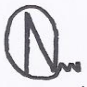 			     (นายสันต์  กิ่งรัตน์)     			 นายกองค์การบริหารส่วนตำบลอินคีรี  ลำดับที่เลขประจำตัวสอบชื่อ-สกุลหมายเหตุ101นายอภินันท์  เชาวลิต